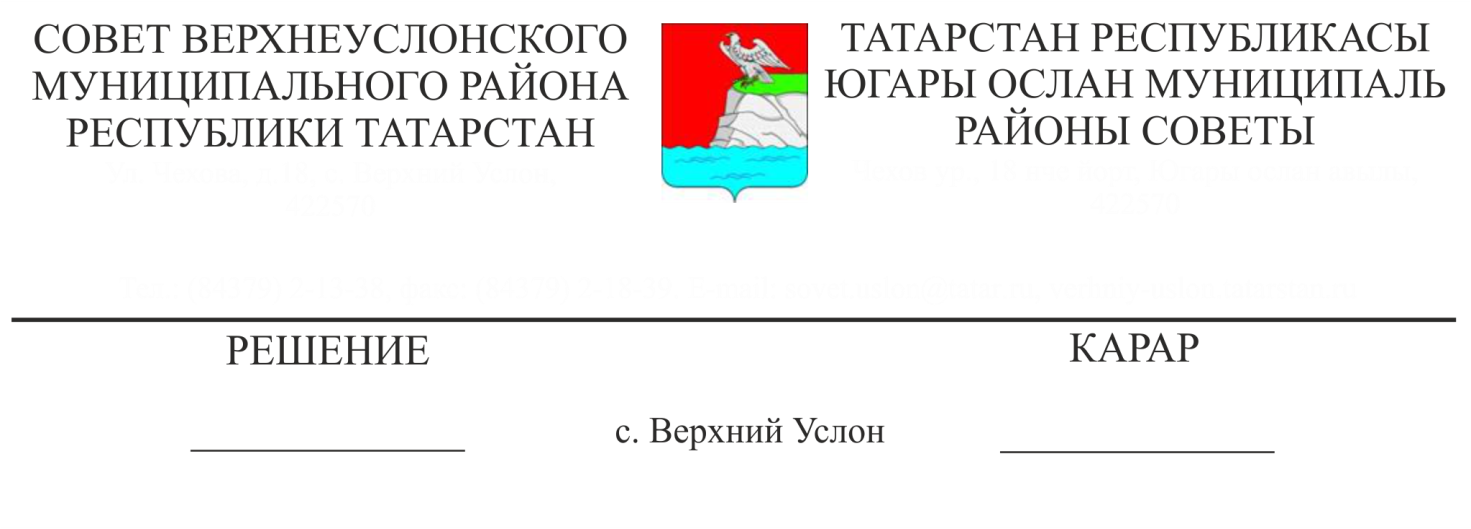 Югары Ослан муниципаль районы муниципаль милекен 2021нче елга хосусыйлаштыруның фараз планын раслау турында  "Россия Федерациясендә җирле үзидарә оештыруның гомуми принциплары турында" 2003нче елның 6нчы октябрендәге 131-ФЗ номерлы Федераль законның 14нче статьясы, "Дәүләт һәм муниципаль милекне хосусыйлаштыру турында" 2001нче елның 21нче декабрендәге 178-ФЗ номерлы Федераль закон, Татарстан Республикасы Югары Ослан муниципаль районы Советының 2017нче елның 30нчы октябрендәге 26-283нче номерлы Югары Ослан муниципаль районының муниципаль милекен хосусыйлаштыру тәртибе турында Нигезләмә, Татарстан Республикасы Югары Ослан муниципаль районы Уставы белән,  Татарстан Республикасы Югары Ослан муниципаль районы  Советы карар итте:1. Татарстан Республикасы Югары Ослан муниципаль районының муниципаль милкен 2021нче елга хосусыйлаштыруның фараз планын кушымта нигезендә расларга.2. Татарстан Республикасы Югары Ослан муниципаль районының Мөлкәт һәм җир мөнәсәбәтләре палатасына 2021нче елга Татарстан Республикасы Югары Ослан муниципаль районын хосусыйлаштыруның Фараз планын тормышка ашыруны тәэмин итәргә тәкъдим итәргә.Әлеге карарны Татарстан Республикасы хокукый мәгълүматының рәсми порталында (http://pravo.tatarstan.ru), Югары Ослан муниципаль районының рәсми сайтында Интернет-телекоммуникация челтәрендә (http://verhniy-uslon.tatarstan.ru) урнаштырырга. Әлеге карарның үтәлешен тикшереп торуны Югары Ослан муниципаль районы Советының закон, хокук тәртибе һәм регламенты буенча даими комиссиясенә йөкләргә.Совет Рәисе,Югары Ослан  муниципаль районы   Башлыгы                               М. Г.   ЗыятдиновТатарстан Республикасы Югары Ослан муниципаль районы Советының   2021нче елның 28нче гыйнварыннан 6-72нче номерлы карарына                                            КушымтаМуниципаль милекне хосусыйлаштыруның 2021нче елга  фараз планы№т/бМилек исемемәйдан, озынлыгы һ. б.Урнашу урыны(адрес)Фаразланган гамәлгә ашыру сроклары .1АвтомобильTOYOTA LAND CRUSERy2010 елда чыккан 422570, Югары Ослан МР, Югары Ослан авылы, Чехов урамы, 18нче йорт1нче квартал2021нче ел.2АвтомобильFORD ФОРД «МОНДЕО»2013нче елда чыккан422570, Югары Ослан МР, Югары Ослан авылы, Чехов урамы, 18нче йорт1нче квартал2021нче ел.3АвтомобильЛАДА 2121402014нче елда чыккан422570, Югары Ослан МР, Югары Ослан авылы, Чехов урамы, 18нче йорт1нче квартал2021нче ел.4АвтомобильFIAT178CYN1AAlbea2011нче елда чыккан422570, Югары Ослан МР, Югары Ослан авылы, Чехов урамы, 18нче йорт1нче квартал2021нче ел.5АвтомобильCHEVROLET NIVA 212300-552014нче елда чыккан422570, Югары Ослан МР, Югары Ослан авылы, Чехов урамы, 18нче йорт1нче квартал2021нче ел.6FORD EXPLORER автомобиле2016нчы елд чыккан422570, Югары Ослан МР, Югары Ослан авылы, Чехов урамы, 18нче йорт1-2нче квартал2021нче ел.7Автогараж бинасымәйданы-708,0 кв. м.422585, Югары Ослан МР, Килди авыл җирлеге, Харино авылы2нче квартал2021нче ел.8Җир кишәрлеге16:15:050401:1477 мәйданы-54 772 кв. м.422570, Югары Ослан МР, Югары Ослан авылы2нче квартал2021нче ел.9Бина (торак булмаган бина) Балалар бакчасымәйданы-150,4 кв. м. 4225850, Югары Ослан МР, Килди авыл җирлеге, Килди авылы, Үзәк урамы, 70нче йорт2нче квартал2021нче ел.10бәрәңге-саклагычмәйданы 951,6 кв. м.422570, Югары Ослан МР, Килди авыл җирлеге, Харино авылы3-4нче квартал2021нче ел.11Җәйге йорт (ашханә) бинасы мәйданы-36,5 кв. м.422585, Югары Ослан МР, Килди авыл җирлеге, Харино авылы3-4нче квартал2021нче ел.12 Чатырлы ангармәйданы-378,9 кв. м.422585, Югары Ослан МР, Килди авыл җирлеге, Харино авылы3-4нче квартал2021нче ел.13Ашлык саклау бинасымәйданы-611,0 кв. м.422585, Югары Ослан МР, Килди авыл җирлеге, Харино авылы3-4нче квартал2021нче ел.14Аркалы склад бинасы мәйданы-376,3 кв. м.422585, Югары Ослан МР, Килди авыл җирлеге, Харино авылы3-4нче квартал2021нче ел.15Арка тибындагы бинамәйданы-588,0 кв. м.422585, Югары Ослан МР, Килди авыл җирлеге, Харино авылы3-4нче квартал2021нче ел.16Ашлык саклау бинасымәйданы-611,0 кв. м.422585, Югары Ослан МР, Килди авыл җирлеге, Харино авылы3-4нче квартал2021нче ел.17Автомашиналарны ремонтлау өчен бинамәйданы-721,9 кв. м.422585, Югары Ослан МР, Килди авыл җирлеге, Харино авылы3-4нче квартал2021нче ел.